МІНІСТЕРСТВО ОСВІТИ І НАУКИ УКРАЇНИЛьвівський національний університет імені Івана ФранкаЗатвердженона засіданні кафедри економіки та публічного управлінняфакультету управління фінансами та бізнесуЛьвівського національного університету імені Івана Франка(Протокол № 1 від 29.08.2023 р.) Завідувач кафедри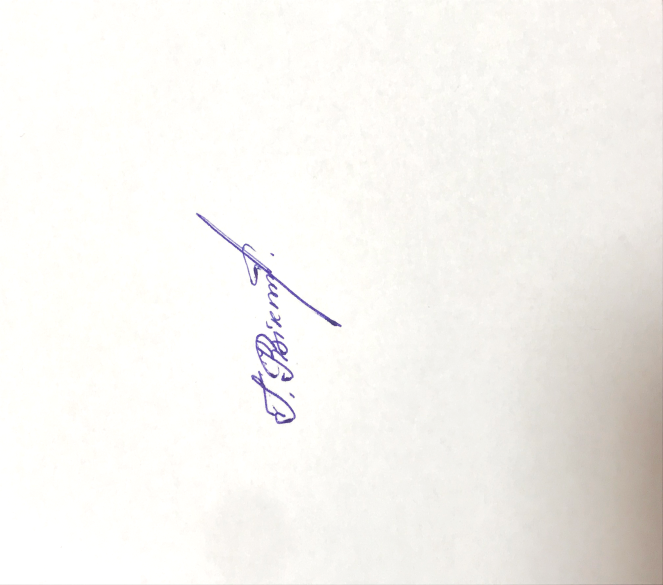  проф. Галина КАПЛЕНКО Львів - 2023Інформація про викладачаІнформація про навчальну дисциплінуКритерії оцінювання СХЕМА КУРСУ Факультет управління фінансами та бізнесуКафедра економіки та публічного управлінняСИЛАБУС з навчальної дисципліниПравове забезпечення публічно-управлінської діяльностіРівень вищої освіти:другий (магістерський)Галузь знань:28  Публічне управління та адмініструванняСпеціальність:281 Публічне управління та адмініструванняОсвітня програма:«Публічне управління та адміністрування» Назва навчальної дисципліниПравове забезпечення публічно-управлінської діяльностіАдреса викладання дисциплінивул. Коперника, 3 Факультет та кафедра, за якою закріплена дисциплінаФакультет управління фінансами та бізнесуКафедра економіки та публічного управлінняВикладачі дисципліниФедик Сергій Євгеновичдоцент кафедри економіки та публічного управління Львівського національного університету імені Івана Франка, к.ю.н., доцентКонтактна інформація викладачів serhii.fedyk@lnu.edu.uaserhiyfedyk777@gmail.com Консультації з питань навчання по дисципліні відбуваютьсяКожного понеділка, 1500-1600 год. (вул. Коперника, 3) Консультації в день проведення лекцій/семінарських занять (за попередньою домовленістю)он-лайн консультації (четвер 1600-1700) через Teams.Форма навчанняДенна, заочнаСеместровий (підсумковий) контрольЕкзаменМова викладанняукраїнськаСторінка навчальної дисципліниСторінка кафедри економіки та публічного управління → Методичні матеріали https://financial.lnu.edu.ua/department/ekonomiky-ta-publichnoho-upravlinnyaІнформація про навчальну дисциплінуДисципліна «Правове забезпечення публічно-управлінської діяльності» є нормативною навчальною дисципліною, яка викладається для здобувачів вищої освіти спеціальності 281 Публічне управління та адміністрування, (галузь знань 28 «Публічне управління та адміністрування») для освітньо-професійної програми «Публічне управління та адміністрування», яка викладається в 3 семестрі для здобувачів вищої освіти другого магістерського рівня в обсязі 3 кредити (за Європейською Кредитно-Трансфертною Системою ECTS).Коротка анотація дисципліниНавчальна дисципліна "Правове забезпечення публічно-управлінської діяльності" розкриває сутність та особливості правового забезпечення публічно-управлінської діяльності, а також сприяє формуванню у здобувачів вищої освіти навичок правового мислення і правового аналізу ефективності чинної нормативно-правової бази, що регулює відносини у сфері публічного управління, підвищує рівень правосвідомості та правової культури здобувачів.Мета та завдання дисципліниМетою навчальної дисципліни «Правове забезпечення публічно-управлінської діяльності» є формування у здобувачів вищої освіти цілісного наукового уявлення про систему і зміст правових норм, що забезпечують публічне управління, а також вироблення відповідних компетенцій по їх реалізації у професійній діяльності. Основними завданнями вивчення дисципліни «Правове забезпечення публічно-управлінської діяльності» є: формування у здобувачів вищої освіти знань про суть публічного управління, зміст його механізму, організаційну структуру, апарат державного управління, як систему органів виконавчої влади;  засвоєння норм законодавства щодо публічного управління та адміністрування і практику його застосування; формування у здобувачів вищої освіти уміння приймати обґрунтовані правові управлінські рішення з метою досягнення ефективних кінцевих результатів.Обсяг навчальної дисципліни, розподіл годин та занятьДенна форма навчання: всього 32 аудиторних год. З них 16 год. лекцій, 16 год. семінарські заняття та 58 год. самостійна робота студентів.Заочна форма навчання: всього 24  аудиторних год. З них 12 год. лекцій, 12 год. семінарські заняття та 66 год. самостійна робота студентів.Ключові словаСтруктура публічного управління; механізм держави; апарат держави; органи публічної влади; розподіл влади; нормотворча та правозастосовна діяльність.Очікувані результати навчанняПісля вивчення навчальної дисципліни «Правове забезпечення публічно-управлінської діяльності» здобувачі вищої освіти здобувачі вищої освіти повинніа) знати: теоретичні засади організаційно-правового забезпечення публічного управління та адміністрування; нормативно-правові акти, що регламентують управлінську діяльність в державі; структуру, функції та повноваження діяльності органів державної влади; зміст і вимоги основних нормативно-правових актів, що забезпечують функціонування управлінської діяльності в Україні, включаючи правове забезпечення організації і діяльності органів публічної влади; функції державного управління та адміністративно-правові методи; правові та неправові форми управлінської діяльності;  основні механізми підвищення рівня законності та дисципліни у державному управлінні тощо.б) вміти:  здійснювати правову експертизу, консультації та своєчасне забезпечення керівника підрозділу органу публічної влади необхідною та повною інформацією щодо вимог нормативно-правових актів, з метою оперативного впровадження практики правового регулювання у сфері відання даного органу; ознайомлювати посадових осіб з нормативними актами, що стосуються їх діяльності, а також зі змінами в чинному законодавстві; здійснювати методичне керівництво правовою роботою органу публічної влади і керівництво діяльністю правової служби (іншого структурного підрозділу), розподіляти обов'язки між працівниками, очолювати та контролювати їх роботу, а також забезпечувати виконання покладених на службу (інший структурний підрозділ) завдань щодо реалізації державної політики в діяльності органу публічної влади; готувати пропозиції щодо вдосконалення роботи правової служби та структурного підрозділу органу публічної влади; перевіряти дотримання законодавства і правильне його застосування у практичну діяльність в управліннях, відділах (підвідділах) органу публічної влади, підвідомчих підприємствах, установах, організаціях, а також здійснювати контроль за роботою юридичних служб підпорядкованих організацій, підприємств, установ і надавати їм правову допомогу; при виконанні службових обов’язків дотримуватися вимог законодавства і використовувати отримані знання при розробці (виданні) розпоряджень, наказів та інших нормативних актів; виявляти високий рівень правосвідомості, правове мислення та правову активність, всіма правомірними засобами сприяти удосконаленню нормативно-правової бази України і механізмам її реалізації у суспільному житті.Програмні результати навчання:РН01. Знати теоретичні та прикладні засади вироблення й аналізу публічної політики, основ та технологій прийняття управлінських рішень. РН02. Розв’язувати складні задачі публічного управління та адміністрування, враховуючи вимоги законодавства, виявляти правові колізії та проблеми, розробляти проєкти нормативно-правових актів для їх усунення. РН06. Здійснювати ефективне управління інноваціями, ресурсами, ризиками, проєктами, змінами, якістю, застосовувати сучасні моделі, підходи та технології, міжнародний досвід при проєктуванні та реорганізації управлінських та загальноорганізаційних структур.РН07. Уміти розробляти національні/регіональні програмні документи щодо розвитку публічного управління, використовуючи системний аналіз і комплексний підхід, а також методи командної роботи. РН08. Уміти здійснювати ефективну комунікацію, аргументувати свою позицію, використовувати сучасні інформаційні та комунікаційні технології у сфері публічного управління та адміністрування на засадах соціальної відповідальності, правових та етичних норм. РН11. Розробляти обґрунтовані управлінські рішення з урахуванням питань європейської та євроатлантичної інтеграції, враховувати цілі, наявні законодавчі, часові та ресурсні обмеження, оцінювати політичні, соціальні, економічні та екологічні наслідки варіантів рішень.Програмні компетентності:ЗК01. Здатність до абстрактного мислення, аналізу та синтезу.ЗК02. Здатність працювати в команді, мотивувати людей та рухатися до спільної мети, бути лідером, діяти соціально відповідально та свідомо.ЗК04. Здатність удосконалювати й розвивати професійний, інтелектуальний і культурний рівні. ЗК05. Здатність приймати обґрунтовані рішення та використовувати сучасні комунікаційні технології. ЗК07. Здатність генерувати нові ідеї (креативність).СК01. Здатність налагоджувати соціальну взаємодію, співробітництво, попереджати та розв’язувати конфлікти. СК02. Здатність організовувати діяльність органів публічного управління та інших організацій публічної сфери. СК03. Здатність організовувати інформаційно-аналітичне забезпечення управлінських процесів із використанням сучасних інформаційних ресурсів та технологій, зокрема розробляти заходи щодо впровадження електронного урядування в різних сферах публічного управління та адміністрування. СК05. Здатність представляти органи публічного управління у відносинах з іншими державними органами та органами місцевого самоврядування, громадськими об’єднаннями, підприємствами, установами і організаціями незалежно від форм власності, громадянами та налагоджувати ефективні комунікації з ними. СК07. Здатність самостійно готувати проєкти нормативноправових актів, аналітичні довідки, пропозиції, доповіді, надавати експертну оцінку нормативно-правовим актам на різних рівнях публічного управління та адміністрування.Перелік соціальних, «м’яких» навичок (soft skills)Ініціативність, стресостійкість, емоційна стабільність, гнучкість, толерантність, комунікабельність, вміння налагоджувати співпрацю та вести перемовини, вміння визначати пріоритети, етичність, дотримання норм професійної етики публічного службовця.Форми та методи навчанняВивчення дисципліни досягається інформаційним, ілюстративним та проблемним методами навчання. − лекції супроводжуються демонстрацією схем, таблиць з мультимедійним супроводом. На семінарських заняттях розглядаються та розв’язуються завдання, наближені до реальних ситуацій: використовується роздатковий матеріал (наочність) для формування у здобувачів вищої освіти системного мислення, розвитку пам'яті; проводиться дискусійне обговорення проблемних питань; задаються провокаційні питання. Навчання супроводжується опрацюванням нормативної, навчальної літератури, а також періодичних видань.Навчальні ресурсиВсі необхідні для вивчення навчальної дисципліни основні та додаткові матеріали і нормативно-правові акти надаються здобувачам вищої освіти у команді в Teams або  в месенджері TelegramТеми Тема 1. Системні характеристики публічного управління.Тема 2. Організаційна структура публічного управління та адміністрування в Україні.Тема 3. Юридичні засади державного управління.Тема 4.  Правова регламентація державної служби.Тема 5. Застосування права у державному управлінні та його принципи.Тема 6. Органи державної влади України як суб’єкти реалізації публічної влади.Тема 7. Правовий статус та нормативне регулювання Апарату держави в Україні.Тема 8. Правове регулювання діяльності місцевих органів державної влади в Україні.ПререквізитиДля вивчення навчальної дисципліни «Правове забезпечення публічно-управлінської діяльності» здобувачі вищої освіти потребують базових знань з  наступних дисциплін: «Концептуальні засади публічного управління та адміністрування»; «Прийняття управлінських рішень в сфері публічного управління та адміністрування»; «Комунікації та взаємодія у публічному управлінні»; «Публічна служба та професійна етика», достатніх для сприйняття та розуміння категоріального апарату у сфері правового регулювання управлінської діяльності.Навчальні методи та техніки, які будуть використовуватися під час викладання курсуПрезентації, лекції, семінари-дискусії, робота в малих групах, кейс-методи, ділові ігри, колаборативне навчання (форми – групові проекти, спільні розробки, навчальні спільноти і т. д.) проектно-орієнтоване навчання, дискусія.Методи демонстрації перед здобувачами вищої освіти зразків пошукової діяльності - навчальний диспут; пояснення методом проблемних ситуацій; показ слайдів, презентацій, навчальних фільмів робота з навчальною літературою, текстом. Необхідне обладнанняНаявність ноутбука, проектора, доступ до мережі Internet, звукового обладнання, фліпчарт, кольорові маркери.Вивчення навчальної дисципліни не потребує використання спеціального програмного забезпечення, крім загальновживаних програм і операційних систем.Література для вивчення дисципліниУся література, яку здобувачі вищої освіти не зможуть знайти самостійно, буде надана викладачем виключно в освітніх цілях без права її передачі третім особам. Здобувачі вищої освіти заохочуються до використання також й іншої літератури та джерел інформації, яких немає у списку рекомендованих.ОСНОВНА ЛІТЕРАТУРА:Адміністративне право України. Повний курс: підручник / В. Галунько, П. Діхтієвський, О. Кузьменко та ін. ; за ред. В. Галунька, О. Правоторової. Видання четверте. Херсон : ОЛДІ-ПЛЮС, 2021. 656 с.Адміністративно-правова реформа в Україні / за заг. ред. С. В. Пєткова. Київ: КНТ, 2022. 180с.Бєлова Л.О., Карамишев Д.В., Набока Л.В. Реалізація державної соціальної політики сталого розвитку регіону органами публічної влади України. Монографія ; за заг. ред. д. держ. упр., проф. Д.В. Карамишева, к. держ. упр., доц Л.В. Набоки. Харків: Вид-во ХарРІ НАДУ «Магістр», 2016. 296 с. Бібліографія публічного управління та адміністрування: навчально-методичний посібник / за наук. ред. д. н. держ. упр. Р. В. Войтович та П. В. Ворони. Київ, 2018. 474 с. Василевська Т.Е., Саламатов В.О., Марушевський Г.Б. Етика державного управління: підручник / за заг. ред. Т.Е. Василевської. Київ: НАДУ. 2015. 204 с. Дубенко С. Д. Право в державному управлінні: навч. посіб. Київ: НАДУ. 2016. 376 с. Конституційне право : підручник / Ю. Г. Барабаш, О. М. Бориславська, В. М. Венгер ; ОБСЄ. Київ : ВАІТЕ, 2021. 528 с.Конституційне право України : Підручник. 11-е видання: (присвячене 30-ій річниці заснування юридичного факультету ДВНЗ «Ужгородський національний університет») перероблене та доповнене. Ужгород : РІК-У, 2023. 536 с.Мальчин Ю.М. Історія місцевого самоврядування України: навч. посіб. для слухачів Університетів «третього віку» / Під заг.ред. Спулбер Д., Горбового А.Ю., Халецької А.А. Вид. З-тє. К.: АМУ, 2017. 88 с. Надьон О.В., Помаза - Пономаренко А.Л. Правовий механізм державного регулювання фінансової безпеки банків України. Монографія. Х., НУЦЗУ, 2018. 198 с. Надьон О.В., Хмиров І.М., Луценко Т.О. Організаційно-правові засади публічного управління та адміністрування: навч. посіб. Х.: НУЦЗУ. 2020. 175 с.Особливе адміністративне право : підручник / за ред. Бернда Візера, Ярослава Лазура, Тетяни Карабін, Олександра Білаша. Одеса : Видавничий дім «Гельветика», 2022. 464 с.Подольчака Н.Ю., Пушака Я.Я., Ворона П.В. Публічне адміністрування та економічна безпека в умовах європейської інтеграції: Монографія / За заг. ред. Н.Ю. Подольчака, Я.Я. Пушака та П.В. Ворони. Львів: Ліга-Прес, 2017. 272 с. Риндюк В.І. Нормотворча діяльність: навч. посіб. М-во освіти і науки України, ДВНЗ "Київ. нац. екон. ун-т ім. Вадима Гетьмана". Електрон. текстові дані. Київ : КНЕУ, 2016. 106 с. Теорія держави і права : підручник / [О. М. Бандурка, О. М. Головко, О. С. Передерій та ін.] ; за заг. ред. д-ра юрид. наук, проф., акад. НАПрН України О. М. Бандурки ; МВС України, Харків. нац. ун-т внутр. справ. Харків, 2018. 416 с. Телешун С.О. Публічна політика: навч. посіб. / авт. кол.: С.В. Ситник, І. В. Рейтерович та ін.; за заг. ред. С. О. Телешуна, д. політ. наук, проф. Київ : НАДУ, 2016. 340 с.ДОДАТКОВА ЛІТЕРАТУРА:Бакуменко В.Д., Башкатов В.М. Механізми державного управління демократичними змінами. Монографія. Київ: АМУ, 2015. 180 с. Дубенко С. Д. Право в державному управлінні: навч. посіб. / [Т.П. Кудлай, В. І. Мельниченко, Н. Г. Плахотнюк]. Київ: НАДУ, 2016. 376 с. Дубич К.В. Актуальні проблеми державного управління соціальними послугами: підручник для студентів вищих навчальних закладів. К.: ІПК ДСЗУ, 2019. 412 с.Зубарєва М. Європейська інформаційна політика та інтеграція моделі європейського інформаційного суспільства в українські медіа. Діалог. 2015. Вип. 20. С. 162-171. Кравчук С.Й. Основи теорії держави і права: навч. Посібник.: Видавничий дім «КОНДОР», 2018. 192 с. Мануілова К.В. Традиція децентралізації публічної влади України: від розпізнавання до конструювання. Монографія. Одеса: ОРІДУ НАДУ, 2018. 332 с.Риндюк В.І. Нормотворча діяльність: навч. посіб.; М-во освіти і науки України, ДВНЗ "Київ. нац. екон. ун-т ім. Вадима Гетьмана". Електрон. текстові дані. Київ : КНЕУ, 2016. 106 с. Руденко О.М., Штурхецький С.В., Шершньова О.В., Філіпова Н.В. НR-менеджмент у публічному управлінні: навч. посібн. Київ: Кондор-Видавництво, 2017. 124 с.Тертичка В.В. Стратегічне управління: підручник. К.: “К.І.С.”, 2017. 932с. Тицька Я.О., Крестовська Н.М., Матвєєва Л.Г., Атаманова Н.В., Арабаджи Н.Б. Теорія держави і права : навчальний посібник. Міжнародний гуманітарний ун-т. Одеса, 2021. 193 с.ІНТЕРНЕТ РЕСУРСИ Законодавство України. https://www.rada.gov.ua/Міністерство економіки України. https://www.me.gov.ua/Державна служба статистики України. https://www.ukrstat.gov.ua/Економіка та суспільство. https://economyandsociety.in.ua/Економіка України. http://economyukr.org.ua/?lang=uk/Економіка та держава. http://www.economy.in.ua/Економіка і прогнозування. http://eip.org.ua/Європейський науковий журнал Економічних та Фінансових інновацій. https://journal.eae.com.ua/index.php/journalНаціональна бібліотека України імені  В.І. Вернадського. http://www.nbuv.gov.ua/Національна бібліотека України імені Ярослава Мудрого https://nlu.org.ua/Юридичний журнал «Право України» http://pravoua.com.ua/ Журнал «Український юрист» http://irc.gov.ua/ua/Novini.html Журнал «Юридичний радник» http://www.yurradnik.com.ua/index.php Видання «Офіційний вісник України» http://ovu.com.ua/ Критерії оцінювання (окремо для кожного виду навчальної діяльності)ЕКЗАМЕН:Підсумкова оцінка за семестр є сумою оцінок, отриманих здобувачем вищої освіти за поточне оцінювання на семінарських заняттях, оцінки за підсумковий модульний контроль, оцінок за СРС та ІНДР та екзамені. Екзаменаційна оцінка є результатом письмового виконання завдань екзаменаційного білету (максимальна екзаменаційна оцінка становить 50 балів). Максимальна  оцінка становить 100 балів.Політика виставлення балів. Враховуються бали набрані на семінарських заняттях (поточне тестування), заліковому модулі, захисті ІНДР та перевірки СРС. При цьому обов’язково враховуються присутність на заняттях та активність здобувача вищої освіти під час аудиторного заняття; недопустимість пропусків; користування мобільним телефоном, планшетом чи іншими мобільними пристроями під час заняття в цілях не пов’язаних з навчанням; списування та плагіат; несвоєчасне виконання поставленого завдання і т. ін. Модульний контроль проходитиме у формі тестування на університетській платформі MOODLE / у додатку Micosoft FormsВиди робіт.Критерії оцінювання знань студентівБали рейтингуМаксимальна кількість балів1. Бали поточної успішності за участь у семінарських заняттях1. Бали поточної успішності за участь у семінарських заняттях1. Бали поточної успішності за участь у семінарських заняттяхКритерії оцінювання5 балів5 балівВідмінно («5») – студент в повному обсязі володіє навчальним матеріалом, вільно самостійно та аргументовано його викладає під час усних виступів та письмових відповідей, глибоко та всебічно розкриває зміст теоретичних питань та практичних завдань, використовуючи при цьому обов’язкову та додаткову літературу. Правильно вирішив усі тестові завдання.55Добре («4») – студент достатньо повно володіє навчальним матеріалом, обґрунтовано його викладає під час усних виступів та письмових відповідей, в основному розкриває зміст теоретичних питань та практичних завдань, використовуючи при цьому обов’язкову літературу. Але при викладанні деяких питань не вистачає достатньої глибини та аргументації, допускаються при цьому окремі несуттєві неточності та незначні помилки. Правильно вирішив більшість тестових завдань. 44Задовільно («3») – студент в цілому володіє навчальним матеріалом викладає його основний зміст під час усних виступів та письмових відповідей, але без глибокого всебічного аналізу, обґрунтування та аргументації, без використання необхідної літератури допускаючи при цьому окремі суттєві неточності та помилки. Правильно вирішив половину тестових завдань.33Незадовільно («2») – студент не в повному обсязі володіє навчальним матеріалом. Фрагментарно, поверхово (без аргументації та обґрунтування) викладає його під час усних виступів та письмових відповідей, недостатньо розкриває зміст теоретичних питань та практичних завдань, допускаючи при цьому суттєві неточності, правильно вирішив меншість тестових завдань.222. Самостійна робота студентів (СРС)2. Самостійна робота студентів (СРС)2. Самостійна робота студентів (СРС)Критерії оцінюванняСамостійна робота (тестування за результатами виконаних самостійних робіт)Самостійна робота студентів, яка передбачена в темі поряд з аудиторною роботою, оцінюється під час поточного контролю теми на відповідному практичному занятті. Засвоєння тем, які виносяться лише на самостійну роботу контролюється при підсумковому семестровому контролі (виконанні залікового модулю, на іспиті).553. Індивідуальна робота студента (ІНДР)3. Індивідуальна робота студента (ІНДР)3. Індивідуальна робота студента (ІНДР)Критерії оцінювання5 балів5 балівробота виконана та захищена згідно з графіком, з поясненнями та висновками і в повному обсязі55робота захищена, але виконана частково, з порушенням термінів або вимог44робота не захищена та виконана частково, з порушенням термінів або вимог3-23-2робота не захищена та виконана з порушенням Методичних рекомендацій11робота не виконана.004. Модульний контроль4. Модульний контроль4. Модульний контрольКритерії оцінювання 5 балів5 балів1. Перший рівень (5 завдань) – завдання із вибором відповіді – тестові завдання.Завдання із вибором відповіді вважається виконаним правильно, якщо в картці тестування записана правильна відповідь. За кожне правильно виконане завдання виставляється 0,2 бала. (максимально 5  0,2 = 1 бал).2. Другий рівень (3 завдань) – завдання з короткою відповіддю.Завдання з короткою відповіддю вважається виконаним правильно, якщо студент дав вірні визначення, посилання, тлумачення, короткі коментарі. За кожне правильно виконане завдання студенту виставляється 0,6 бала. (максимально 3  0,6 = 1,8 балів).3. Третій рівень (2 завдання) – завдання з розгорнутою відповіддю (повне обґрунтування відповіді).В цих завданнях потрібно зробити послідовні, логічні пояснення, необхідні посилання, вказати факти, з яких випливає те чи інше твердження. Якщо потрібно, то слід проілюструвати думки схемами, графіками, таблицями. Оцінювання завдань третього рівня 1,1 бала: (максимально 1,1  2 = 2,2 бали).5. Екзамен5050Семестровий екзамен як форма підсумкового контролю є обов’язковим для всіх студентів. Екзаменаційний білет містить 19 завдань, завдання 3-ьох рівнів складності.Перший рівень (завдання 1-10) – завдання із вибором відповіді – це теоретичні питання, що мають по чотири варіанти відповідей, з яких одна є правильною. За кожне правильно виконане завдання студент одержує 0,8 бала (максимально 10  0,8 = 8,0 балів). Другий рівень (завдання 11-16) – теоретичні завдання з короткою відповіддю. За кожне правильно виконане завдання студенту виставляється 3 бали (максимально 6  3,0 = 18,0 балів). Третій рівень (завдання 17-19) – теоретичні завдання з розгорнутою відповіддю. В цих завданнях треба записати послідовні та логічні відповіді та висновки. Якщо потрібно, то слід проілюструвати думки схемами, графіками, таблицями. За кожне правильно виконане завдання студенту виставляється 8 балів (максимально 3  8,0 = 24,0 бали)Результат екзамену залежить від загальної кількості набраних балів. Оцінка одержана на екзамені є остаточною.Поточний та модульний контрольПоточний та модульний контрольПоточний та модульний контрольПоточний та модульний контрольЕкзаменРАЗОМ – 100 балівСемінарські заняття(35 балів)Індивідуальна робота студента (ІНДР) (5 балів) Самостійна робота студентів (5 балів)Модульний контроль(5 балів)ЕкзаменРАЗОМ – 100 балів50 балів50 балів50 балів50 балів50 балівРАЗОМ – 100 балів100 балів100 балів100 балів100 балів100 балівРАЗОМ – 100 балівПитання до підсумкового контролюАдміністративно-правові акти щодо забезпечення зовнішніх відносин. Акти управління - форма управлінської діяльності. Апарат публічного управління як система органів виконавчої влади. Види правових актів управління. Види правової відповідальності посадових осіб державного управління.Види правотворчості. Види та правовий статус органів виконавчої влади. Визначення єдиної методологічної основи державного контролю.Визначення правової відповідальності посадових осіб державного управління. Вимоги, що ставляться до нормативно-правових актів державного управління. Відносини Кабінету Міністрів України з Верховною Радою України і Президентом України.Відповідальність у публічному управлінні. Державні Комітети України та центральні органи виконавчої влади зі спеціальним статусом. Дисципліна в публічному управлінні. Діяльність апарату публічного управління: складові змісту. Ефективне правозастосування.Завдання правового регулювання державного управління у сфері державної безпеки. Завдання та принципи здійснення державного контролю. Законність у публічному управлінні. Законодавче закріплення принципів державної служби. Засади правосуддя в Україні. Інститут Президента в Україні та публічне управління. Кабінет Міністрів України як вищий орган виконавчої влади, його структура і компетенція. Класифікація нормативно-правових актів державного управління. Класифікація правових актів. Класифікація форм управлінської діяльності. Критерії якості й ефективності державного управління. Міністерства України, їх повноваження та функції. Місцеві державні адміністрації в системі публічного управління. Місцеві органи виконавчої влади. Напрями вдосконалення нормативно-правового забезпечення державного управління. Нормативно-правові акти державного управління. Нормативно-правові акти.Ознаки правозастосування.Організація апарату публічного управління. Організація виконавчої влади за Конституцією України Основи побудови організаційних структур публічного управління. Основні види управлінських рішень. Основні напрями вдосконалення нормативно-правового забезпечення публічного управління. Персональна відповідальність посадових осіб. Повноваження Президента України у сфері виконавчої влади. Повноваження та складові апарату органів публічного управління.Поняття і ознаки корупції.Поняття і основні риси правових актів управління. Поняття і система засобів забезпечення законності у державному управлінні. Поняття органів виконавчої влади. Правове регулювання державного управління у сфері оборони. Правове регулювання управління економікою.Правовий статус, компетенція, основні завдання, принципи діяльності місцевих державних адміністрацій. Правові джерела державної служби України.Правові основи запобігання корупції.Правові форми реалізації державної політики в різних сферах економіки.Правотворча ініціатива та її етапи: збір інформації. Правотворчість і нормотворчість в роботі органів державного управління.Прем’єр-Міністр України: повноваження, компетенція. Принципи побудови системи органів виконавчої влади. Публічне управління: поняття і зміст. Система судоустрою. Системні характеристики публічного управління.Стадії правозастосовчого процесу.Становлення і розвиток законодавства про державну службу.Сутність, предмет, методи і форми правового регулювання публічного управління. Сучасний статус і функції глави держави в Україні. Територіальні підрозділи центральних органів виконавчої влади: права, компетенція, функції. Унітарна та федеративна організації публічного управління. Форми правозастосування. Характеристика нормативно-правової системи публічного управління. Характерні риси організаційної структури публічного управління. Централізація та децентралізація у структурній організації публічного управління. Центральні органи виконавчої влади: права, компетенція, функції. Дотримання умов доброчесності Академічна доброчесність: Очікується, що роботи здобувачів вищої освіти в розділі НДР будуть їх оригінальними дослідженнями чи міркуваннями. Відсутність посилань на використані джерела, фабрикування джерел, списування, втручання в роботу інших здобувачів вищої освіти становлять, але не обмежують, приклади можливої академічної не доброчесності. Виявлення ознак академічної недоброчесності в письмовій роботі здобувача вищої освіти є підставою для її не зарахуванням викладачем, незалежно від масштабів плагіату чи обману. Жодні форми порушення академічної доброчесності не толеруються.Принципи доброчесності в Університеті та відповідність показникам забезпечення якості вищої освіти регламентовано НАЗЯВО та положеннями Центру забезпечення якості освіти Львівського національного університету імені Івана Франка. Сайт НАЗЯВО: https://naqa.gov.ua/ Центру забезпечення якості освіти ЛНУ: http://education-quality.lnu.edu.ua/accreditation/university-documents/Онлайн курс «Академічна доброчесність» викладений за посиланням: https://vumonline.ua/course/academic-integrity-at-the-university/.Навчання іноземною мовоюУ процесі викладання навчальної дисципліни використовуються матеріали та джерела англійською мовою. Враховуючи студентоцентрований підхід, за бажанням здобувачів вищої освіти, допускається вивчення матеріалу за допомогою англомовних онлайн-курсів за тематикою, яка відповідає тематиці конкретних занять.Позааудиторні заняття: неформальна освітаПередбачається в межах вивчення навчальної дисципліни участь в конференціях, форумах, круглих столах тощо (за активну участь отримують додаткові бали).У рамках неформальної освіти здобувачі можуть самостійно проходити курси на онлайн платформах за темами навчальної дисципліни, що буде враховуватися при оцінюванні самостійної роботи здобувача.ОпитуванняАнкету-оцінку з метою оцінювання якості викладання курсу буде надано по завершенню курсу.ТижденьТема, план, короткі тезиФорма діяльності (заняття)*Література.Ресурси в інтернетіЗавдання, годТермін виконанняЗгідно з розкладомТема 1. Системні характеристики публічного управління.Сутність і зміст публічного управління. Принципи публічного управління. Суб’єкти та об’єкти публічного управління та адміністрування.Співвідношення публічного управління з державною владою.ЛекціяСписок основної літературиІнтернет-ресурси2 годЗгідно з розкладомЗгідно з розкладомСемінарське заняття 1.  Тема 1. Системні характеристики публічного управління.Поняття та значення органів публічного управління.Методи та засоби публічного управління;Учасники публічних правовідносин;Розмежування понять: держава; апарат держави; органи публічного управління.Семінарське заняття Самостійна роботаСписок основної літературиІнтернет-ресурсиПитання, управлінські ситуації, кейси2 годЗгідно з розкладомЗгідно з розкладомТема 2. Організаційна структура публічного управління та адміністрування в Україні.Поняття структури управління державними органами. Характерні риси організаційної структури публічного управління.Основи побудови організаційних структур публічного управління.Централізація та децентралізація у структурній організації публічного управління.Елементи форми держави. Унітарна та федеративна організації публічного управління.ЛекціяСписок основної літературиІнтернет-ресурси2 годЗгідно з розкладомЗгідно з розкладомСемінарське заняття 2. Тема 2. Організаційна структура публічного управління та адміністрування в Україні.Система управління державою.Елементи структури публічного управління.Особливості формування та функціонування органів публічної влади в залежності від форми державного правління.Особливості формування та функціонування органів публічної влади в залежності від форми державного устрою.Семінарське заняттяСамостійна роботаСписок основної літературиІнтернет-ресурсиПитання, управлінські ситуації, кейси2 годЗгідно з розкладомЗгідно з розкладомТема 3. Юридичні засади державного управління.Нормативно-правові акти, що регулюють сферу державного управління.Система державних органів, їх компетенція і статус. Галузь законодавства, галузева належність правового акта.Систематизація правових актів державного управління, її основні форми.ЛекціяСписок основної літературиІнтернет-ресурси2 годЗгідно з розкладомЗгідно з розкладомСемінарське заняття 3. Тема 3. Юридичні засади державного управління.Закон, як основний регулятор відносин у сфері публічного управління.Система законодавчих та правозастосовних актів щодо регулювання діяльності органів публічної влади.Особливості правового регулювання діяльності органів публічного управління в залежності від правової системи.Структура органів публічного управління в залежності від їх рівня.Семінарське заняттяСамостійна роботаСписок основної літературиІнтернет-ресурсиПитання, управлінські ситуації, кейси2 годЗгідно з розкладомЗгідно з розкладомТема  4. Правова регламентація державної служби.Дотримання законності при виконанні завдань державного управління.Нормативно-правові документи, що регулюють державну службу.Основні напрями державної політики у сфері державної служби. Контроль за діяльністю органів публічної влади. Лекція Список основної літературиІнтернет-ресурси2 годЗгідно з розкладомЗгідно з розкладомСемінарське заняття 4. Тема 4. Правова регламентація державної служби.Правове забезпечення діяльності державної служби.Характеристика нормативно-правових документів за юридичною силою в системі регулювання публічних правовідносин.Юридична відповідальність посадових осіб у системі державного управління.Вирішення спорів за участю органів публічної влади.Семінарське заняттяСамостійна роботаСписок основної літературиІнтернет-ресурсиПитання, управлінські ситуації, кейси2 годЗгідно з розкладомЗгідно з розкладомТема 5. Застосування права у державному управлінні та його принципи.Етапи та порядок правозастосування в державному управлінні. Законність як метод державного управління.Законність як режим (стан) у державному управлінні. Механізми і засоби забезпечення практичної реалізації законів. Передумови забезпечення законності в державному управлінні. Лекція Список основної літературиІнтернет-ресурси2 годЗгідно з розкладомЗгідно з розкладомСемінарське заняття 5. Тема 5. Застосування права у державному управлінні та його принципи.Дотримання принципу законності в державному управлінні. Порядок застосування правових норм у державному управлінні.Характеристика додержання, використання та виконання актів в системі публічно-правових відносин.Порядок застосування нормативно-правових актів органами публічного управління.Семінарське заняттяСамостійна роботаСписок основної літературиІнтернет-ресурсиПитання, управлінські ситуації, кейси2 годЗгідно з розкладомЗгідно з розкладомТема 6. Органи державної влади України як суб’єкти реалізації публічної влади.Розподіл органів державної влади в залежності від елементів форми держи.Завдання та функції поділу влади в Україні. Поняття і система державних органів в Україні. Види державних органів в Україні. Компетенція органів державної влади. Лекція Список основної літературиІнтернет-ресурси2 годЗгідно з розкладомЗгідно з розкладомСемінарське заняття 6. Тема 6. Органи державної влади України як суб’єкти реалізації публічної влади.Характеристика органів державної влади в Україні.Підстави та необхідність поділу державної влади в залежності від їх завдань та функцій.Розмежування компетенцій та підстави такого розмежування у системі органів державної влади.Повноваження органів державної влади в Україні.Семінарське заняттяСамостійна роботаСписок основної літературиІнтернет-ресурсиПитання, управлінські ситуації, кейси2 годЗгідно з розкладомЗгідно з розкладомТема 7. Правовий статус та нормативне регулювання Апарату держави в Україні.Інститут Президента в Україні. Законодавча влада в Україні. Кабінет Міністрів України - вищий орган в системі органів виконавчої влади України. Центральні органи виконавчої влади. Засади правосуддя в Україні. Структура судової влади в Україні. Лекція Список основної літературиІнтернет-ресурси2 годЗгідно з розкладомЗгідно з розкладомСемінарське заняття 7. Тема 7. Правовий статус та нормативне регулювання Апарату держави в Україні.Глава держави і його роль та значення у системі функціонування країни.Парламент України. Структура та повноваження органу Законодавчої влади.Характеристика Вищого, Центрального та Місцевих органів виконавчої влади в Україні.Судова влада України. Її місце та значення у здійсненні правосуддя у сфері вирішення спорів, де стороною виступають органи державної влади.Семінарське заняттяСамостійна роботаСписок основної літературиІнтернет-ресурсиПитання, управлінські ситуації, кейси2 годЗгідно з розкладомЗгідно з розкладомТема 8. Правове регулювання діяльності місцевих органів державної влади в Україні.Система і основи правового статусу місцевих державних адміністрацій.Завдання, принципи та правові основи діяльності місцевих державних адміністрацій.Структура місцевих державних адміністрацій.Порядок формування місцевих адміністрацій.Функції та компетенція місцевих державних адміністрацій.Форми роботи та методи діяльності місцевих державних адміністрацій.  Лекція Список основної літературиІнтернет-ресурси2 годЗгідно з розкладомЗгідно з розкладомСемінарське заняття 8: Модульний контроль.Модульний контроль,Самостійна роботаСписок основної літературиПерелік питань для підсумкового контролюЗасоби діагностики знань та умінь  студентів з навчальної дисципліниВідповіді на питання та тестові завдання2 годЗгідно з розкладом